Western Australia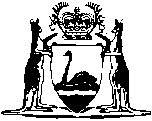 Electoral Act 1907Electoral Regulations 1996Western AustraliaElectoral Regulations 1996ContentsPart 1 — Preliminary1.	Citation	12.	Terms used	13.	Reference in declaration etc. to district deemed to be also reference to region	24.	Regulations apply to more than one election etc. held on one day	2Part 2 — Charges and forms6.	Certain declarations and appointments, forms of etc. (Sch. 2)	37.	Forms prescribed etc. (Sch. 3)	3Part 3 — Rolls8.	Content of rolls; when information may be omitted	410.	Manner of marking roll prescribed (Act s. 47(3)(g))	510A.	Manner prescribed of recording on roll the issue of ballot paper (Act s. 126(1))	5Part 4 — Early, absent and provisional voting11.	Application for early ballot paper, matters prescribed for (Act s. 90)	613.	Early ballot paper posted etc. to returning officer etc., how to be dealt with (Act s. 92(4a))	614.	Absent vote, how to be taken	615.	Provisional vote, how to be taken	816.	Records of early, absent and provisional votes, presiding officer’s duties as to	817.	Early, absent and provisional votes in ballot box, how to be dealt with	918.	Early, absent and provisional votes and records, returning officer to forward to Electoral Commissioner	1019.	Declarations as to early ballot papers and counting of votes, scrutiny of etc.	1020.	Declarations as to and counting of absent votes and provisional votes, scrutiny of	1121.	Ballot paper in envelope to be rejected if not ballot paper for district etc.	12Part 5 — Miscellaneous22.	Enrolment procedure; person not enrolled, Commissioner’s powers as to etc.	1323.	Person not voting, matters prescribed in relation to (Act s. 156)	1424.	Appointment of scrutineer (Act s. 137 and 146C)	1525.	Manner prescribed of verifying nomination made by message sent electronically (Act s. 156C)	1526.	Manner prescribed of declaring election after re-count (Act s. 156D(8))	1527.	Officer prescribed (Act s. 162(1)(ca))	1628.	Public employee etc. standing for election to take leave etc.	1629.	Transmission and destruction of records of election	1829A.	Articles prescribed that can be used for electoral advertising (Act s. 187(2)(d))	18Schedule 2Schedule 3Notes	Compilation table	81Defined termsWestern AustraliaElectoral Act 1907Electoral Regulations 1996Part 1 — Preliminary1.	Citation		These regulations may be cited as the Electoral Regulations 1996 1.2.	Terms used		In these regulations, unless the contrary intention appears —	authorised person means a presiding officer or a person performing the duties of, or exercising the powers of, a presiding officer under section 105 of the Act;	ballot paper envelope means an envelope referred to in section 90(4)(c)(ii) or 90(4b)(b) of the Act or in regulation 14(1)(c), 14(3)(b) or 15(b);	issuing officer means a person referred to in section 90(1a) of the Act;	record means any thing or process —	(a)	upon or by which information is recorded or stored; or	(b)	by means of which a meaning can be conveyed by any means in a visible or recoverable form,	whether or not the use or assistance of some electronic, electrical, mechanical, chemical or other device or process is required to recover or convey the information or meaning.	[Regulation 2 amended: Gazette 10 Nov 2000 p. 6164; 11 May 2007 p. 1995.]3.	Reference in declaration etc. to district deemed to be also reference to region		In any form of declaration or statement made, or to be made, by an officer, clerk, elector or voter, in relation to an election or referendum, a reference in the declaration or statement to a district is, unless the contrary intention appears, to be read and construed, as well, as a reference to the corresponding region.4.	Regulations apply to more than one election etc. held on one day		The provisions of these regulations, and the forms prescribed in these regulations apply, as nearly as is practicable and with such modifications as are, in the opinion of the Electoral Commissioner, necessary or expedient, as well to more than one election, including one or more referendums, held for a district or region on the same day as to any other election.Part 2 — Charges and forms[5.	Deleted: Gazette 20 Oct 2000 p. 5927.]6.	Certain declarations and appointments, forms of etc. (Sch. 2)	(1)	The declaration by an officer prescribed for the purposes of section 15A of the Act is the declaration in Form 1 in Schedule 2.	[(2)	deleted]	(3)	A person is not permitted to enter a polling place for the purpose of acting as a scrutineer unless that person has made a declaration in the form of Form 3 in Schedule 2.	(4)	The form prescribed for the purposes of section 104(1) of the Act for the appointment of a presiding officer, assistant presiding officer, poll clerk or doorkeeper is Form 4 in Schedule 2.	[Regulation 6 amended: Gazette 8 Nov 1996 p. 6267.]7.	Forms prescribed etc. (Sch. 3)	(1)	The forms in Schedule 3 are prescribed in relation to the matters specified in the forms.	(2)	If a form in a schedule is to be completed by the insertion of particulars required in the form, those particulars are prescribed as the particulars required under the provision of the Act or of these regulations for the purposes of which the form is prescribed.	(3)	If a form in a schedule contains directions for its completion the form is to be completed in accordance with those directions.Part 3 — Rolls8.	Content of rolls; when information may be omitted	(1)	In addition to the matters prescribed in section 22 of the Act a roll is to set out the sex and occupation of each elector on the roll.	(2)	Despite subregulation (1), the sex and occupation of electors may be omitted when —	(a)	rolls are —	(i)	printed under section 24 of the Act; or	(ii)	made available under section 25 of the Act; or	(iii)	supplied under section 112 of the Act;		or	(b)	when information on rolls or other information relating to electors is provided or made available under section 25B or 25C of the Act.	(3)	A person’s name may be omitted when the Electoral Commissioner makes rolls available under section 25 of the Act or enrolment information available under section 25B of the Act if —	(a)	by virtue of section 51B of the Act, the person’s address is not shown on a roll; and	(b)	at or after the time of making a request under section 51B, the person requested the Electoral Commissioner to omit the person’s name when making rolls available under section 25 or enrolment information available under section 25B.	[Regulation 8 amended: Gazette 8 Nov 1996 p. 6267; 20 Oct 2000 p. 5928; 11 May 2007 p. 1995-6.][9.	Deleted: Gazette 10 Nov 2000 p. 6164.]10.	Manner of marking roll prescribed (Act s. 47(3)(g))	(1)	If an enrolment officer objects to any claim for enrolment, and is required under section 47(3)(g) of the Act to enrol the claimant, the enrolment officer is to enter the notation “47(3)(g)” against the claimant’s name on the roll.	(2)	The notation referred to in subregulation (1) may be entered by electronic means if that is appropriate in the circumstances.	[Regulation 10 amended: Gazette 10 Nov 2000 p. 6164.]10A.	Manner prescribed of recording on roll the issue of ballot paper (Act s. 126(1))		The record that section 126(1) of the Act requires to be made in respect of a person’s name on a copy of a roll is to be made —	(a)	by making a mark next to the person’s name; or	(b)	by electronic means,		whichever is appropriate in the circumstances.	[Regulation 10A inserted: Gazette 20 Oct 2000 p. 5928-9.]Part 4 — Early, absent and provisional voting	[Heading amended: Gazette 10 Nov 2000 p. 6164.]11.	Application for early ballot paper, matters prescribed for (Act s. 90)	(1)	An oral application for an early ballot paper is to include a statement of the surname and given name of the applicant and the address for which the applicant is enrolled.	(2)	If a written application complies with section 90(4)(b) of the Act, the issuing officer is to ensure that there is an identifying number printed on the application.	[Regulation 11 amended: Gazette 10 Nov 2000 p. 6165; 11 May 2007 p. 1996.][12.	Deleted: Gazette 18 Apr 2000 p. 1976.]13.	Early ballot paper posted etc. to returning officer etc., how to be dealt with (Act s. 92(4a))		Where an envelope containing an early ballot paper is posted or delivered under section 92(4a) of the Act the returning officer or presiding officer, as the case may be, is to deposit the envelope in a sealed ballot box.	[Regulation 13 amended: Gazette 10 Nov 2000 p. 6165.]14.	Absent vote, how to be taken	(1)	Subject to subregulations (2) and (3), the following provisions apply to the taking of absent votes —	(a)	an absent vote is not to be cast by an elector at any polling place that is appointed under section 100 of the Act for the district for which the elector is enrolled;	(b)	before a person is issued with a ballot paper for the purposes of casting an absent vote —	(i)	the person in the presence of an authorised person is to complete and sign a declaration in the form of Form 31 in Schedule 3; and	(ii)	the authorised person is to attest the signature of that person to the declaration;	(c)	the declaration referred to in paragraph (b) is to be attached to the envelope to be used for the purpose of forwarding the ballot paper to the Electoral Commissioner;	(d)	the ballot paper issued to an elector for the purposes of absent voting is to contain the particulars relevant to a ballot paper in relation to the district or region in relation to which the vote is proposed to be cast in accordance with the Act, and if necessary these particulars are to be endorsed on the ballot paper by the appropriate officer;	(e)	the elector is to indicate his or her vote on the ballot paper in the manner prescribed by section 128 of the Act, fold the ballot paper, put it in the envelope attached to the declaration made by the elector under paragraph (b), and deposit the fastened envelope in a sealed ballot box in use at the polling place at which the vote was cast.	(2)	If an elector wishes to vote as an absent voter at a polling place at which there is a copy of the roll for the district for which the elector is enrolled, an authorised person may dispense with the requirements of subregulation (1)(b) to (e).	(3)	If the authorised person issues a ballot paper to the elector after dispensing with the requirements of subregulation (1)(b) to (e) —	(a)	the authorised person is to make a record in respect of the elector’s name on a copy of the roll referred to in subregulation (2); and	(b)	the authorised person is to give the elector an envelope bearing the name of the region or district in respect of which the ballot paper is issued; and	(c)	the elector is to indicate his or her vote on the ballot paper in the manner prescribed by section 128 of the Act, fold the ballot paper, put it in the envelope and deposit the fastened envelope in a sealed ballot box in use at the polling place at which the vote was cast.	(4)	The record referred to in subregulation (3)(a) may be made by electronic means if that is appropriate in the circumstances.	[Regulation 14 amended: Gazette 10 Nov 2000 p. 6165-6; 11 May 2007 p. 1996.]15.	Provisional vote, how to be taken		The following provisions apply to the taking of provisional votes under sections 119(4a), 122(2) or 122A(1) of the Act —	(a)	the declaration required to be made by a person under section 119(4), 122(1) or 122A(1) of the Act is to be in the form of Form 31 in Schedule 3 and is to be signed in the presence of an authorised person who is to attest the signature of the person to the declaration;	(b)	the declaration referred to in paragraph (a) is to be attached to the envelope to be used for the purpose of forwarding the ballot paper to the Electoral Commissioner;	(c)	the ballot paper issued for the purposes of provisional voting is to contain the particulars relevant to the district or region for which the vote is to be cast, and if necessary those particulars may be endorsed on the ballot paper by the appropriate officer;	(d)	the person claiming the provisional vote is to indicate his or her vote on the ballot paper in the manner prescribed by section 128 of the Act, fold the ballot paper, put it in the envelope attached to the declaration made by the person under paragraph (a), and deposit the fastened envelope in a sealed ballot box in use at the polling place where the vote was cast.	[Regulation 15 amended: Gazette 10 Nov 2000 p. 6166-7.]16.	Records of early, absent and provisional votes, presiding officer’s duties as to	(1)	A presiding officer is to maintain records, in a format approved by the Electoral Commissioner, of —	(a)	all early ballot papers received at the polling; and	(b)	the particulars of every person issued with a ballot paper for absent voting or provisional voting at the polling.	(2)	At the close of the poll the presiding officer is to forward the records made under subregulation (1) —	(a)	to the returning officer for the district or region as the case requires; or	(b)	if so directed by the Electoral Commissioner or the returning officer for the district or region as the case requires, to the Electoral Commissioner,		by any means approved by the Electoral Commissioner.	[Regulation 16 amended: Gazette 10 Nov 2000 p. 6167; 11 May 2007 p. 1996; 4 Dec 2012 p. 5910.]17.	Early, absent and provisional votes in ballot box, how to be dealt with	(1)	At the close of the poll the assistant returning officer or returning officer who opens the ballot box is to —	(a)	cause the envelopes with early ballot papers, absent votes or provisional votes to be separated from the other ballot papers contained in the ballot boxes; and	(b)	cause the envelopes to be sorted into their respective districts or regions.	(2)	If the ballot box is opened by an assistant returning officer, the assistant returning officer is to forward the envelopes —	(a)	to the returning officer for the district or region as the case requires; or	(b)	if so directed by the Electoral Commissioner or the returning officer for the district or region as the case requires, to the Electoral Commissioner,		by any means approved by the Electoral Commissioner.	[Regulation 17 amended: Gazette 10 Nov 2000 p. 6167.]18.	Early, absent and provisional votes and records, returning officer to forward to Electoral Commissioner		The returning officer is to —	(a)	compile a consolidated record in a format approved by the Electoral Commissioner of the records made under regulation 16; and	(b)	forward the consolidated record to the Electoral Commissioner, together with the envelopes with early ballot papers, absent votes and provisional votes and the records, by any means approved by the Electoral Commissioner.	[Regulation 18 amended: Gazette 10 Nov 2000 p. 6167; 4 Dec 2012 p. 5910.]19.	Declarations as to early ballot papers and counting of votes, scrutiny of etc.	(1)	The officer concerned with the scrutiny of declarations relating to early ballot papers is to —	(a)	in the case of an early ballot paper in relation to which a declaration was issued under section 90(4)(c) or (4c)(b) of the Act, examine the declaration to ensure that the early ballot paper should not be rejected under section 92(9) of the Act; and	(b)	if satisfied that the early ballot paper should not be rejected —	(i)	make a record of the elector having voted; and	(ii)	open the ballot paper envelope, remove the ballot paper contained in it and place the ballot paper, without inspection, in a ballot box or packet for the relevant district or region to await counting in accordance with the relevant provisions of the Act; and	(iii)	keep the ballot box or packet secure;		and	(c)	if satisfied that the early ballot paper should be rejected, set the envelope aside for retention by the Electoral Commissioner.	(2)	In addition to the duties referred to in subregulation (1), if the early ballot paper was obtained by written application the officer concerned with the scrutiny of declarations relating to early ballot papers is to check the declaration against the application made by the person applying for that early ballot paper.	[(3)	deleted]	(4)	If any declarations are scrutinised before the close of the poll, the officer concerned with the scrutiny is to give written notice of the time and place of the scrutiny to —	(a)	each registered political party; and	(b)	any candidate who is not a recognised candidate of a registered political party.	[Regulation 19 amended: Gazette 10 Nov 2000 p. 6167-8; 11 May 2007 p. 1997; 4 Dec 2012 p. 5910-11.]20.	Declarations as to and counting of absent votes and provisional votes, scrutiny of	(1)	The officer concerned with the scrutiny of declarations made under section 119(4), 122(1) or 122A(1) of the Act, or regulation 14(1)(b), in relation to absent or provisional votes is to —	(a)	examine the declaration to ensure it is signed by the person claiming to vote and witnessed by the authorised person; and	(b)	examine the roll to ensure that the name of the person claiming to vote is enrolled; and	(c)	if the name is on the roll —	(i)	make a record of the elector having voted; and	(ii)	detach the declaration from the ballot paper envelope, remove the ballot paper contained in it and place the ballot paper, without inspection, in a ballot box or packet for the relevant district or region to await counting in accordance with the relevant provisions of the Act; and	(iii)	keep the ballot box or packet secure;		and	(d)	if the name is not on the roll, set the envelope aside for retention by the Electoral Commissioner.	(2)	Where a declaration relating to an absent or provisional vote is not signed by the authorised person, the officer conducting the scrutiny of the declarations is not to reject the ballot paper for that reason alone.	(3)	An assistant returning officer who is counting absent voters’ ballot papers in accordance with the relevant provisions of the Act is to open any ballot paper envelope referred to in regulation 14(3)(b), remove the ballot paper contained in it and count the ballot paper.	[Regulation 20 amended: Gazette 10 Nov 2000 p. 6168-9; 11 May 2007 p. 1997; 4 Dec 2012 p. 5911.]21.	Ballot paper in envelope to be rejected if not ballot paper for district etc.	[(1)	deleted]	(2)	Where a ballot paper in a ballot paper envelope is not the ballot paper for the district or region in relation to which the ballot paper was cast the ballot paper is to be rejected.	[Regulation 21 amended: Gazette 10 Nov 2000 p. 6169.]Part 5 — Miscellaneous22.	Enrolment procedure; person not enrolled, Commissioner’s powers as to etc.	(1)	A person entitled to enrolment as an elector is to fill in, sign and send to the Electoral Commissioner a claim in the form of Form 2 in Schedule 3.	(2)	Where it appears to the Electoral Commissioner that the name of a person who is qualified to be enrolled as an elector on a roll under the Act is not so enrolled the Electoral Commissioner is to —	(a)	notify that person in writing that —	(i)	that person is required to fill in, sign and send to the Electoral Commissioner, within the period specified in the notice, a claim for enrolment in accordance with section 45 of the Act; and	(ii)	no claim or notice in writing for enrolment in respect of that person’s present address has been received by the Electoral Commissioner or on the Electoral Commissioner’s behalf subsequently to the last known date of the breach of section 45(1) or (2) of the Act; and	(iii)	a penalty (not exceeding $20) has been imposed by the Electoral Commissioner for the apparent breach and advising that upon payment of the penalty and lodgement of a claim or notice in writing by that person within a specified time no further action in respect of the breach will be taken; and	(iv)	should the penalty not be paid and a claim or notice in writing for enrolment not be lodged with or on behalf of the Electoral Commissioner within the specified time, the Electoral Commissioner may institute proceeding before a court of summary jurisdiction for a breach of section 45(1) or (2) of the Act;		and	(b)	provide a copy of Form 4 in Schedule 3 to the person and inform the person of his or her rights under subregulation (3).	(3)	If a person against whom action has been taken under subregulation (2) believes that he or she is not in breach of section 45(1) or (2) of the Act that person may complete and sign a declaration in accordance with Form 4 within the period specified in the notice under subregulation (2) and return it to the Electoral Commissioner who may then decide to discontinue the action under subregulation (2) or to confirm that action and advise that person accordingly.	(4)	No action taken under subregulation (2) against a person prevents any further like action should a breach of section 45(1) or (2) of the Act appear to the Electoral Commissioner to continue on the part of that person.	[Regulation 22 amended: Gazette 10 Nov 2000 p. 6169; 11 May 2007 p. 1997.]23.	Person not voting, matters prescribed in relation to (Act s. 156)	(1)	A notice sent under section 156(4) of the Act to an elector is to be sent within 3 months after the return of the writ for the election at which the elector appears to have failed to vote.	(2)	For the purposes of section 156(6)(c)(iii) and (13A)(b) of the Act, the modified penalty is — 	(a)	if the elector has previously paid a modified penalty, or been convicted of an offence, under section 156 of the Act — $50; or	(b)	otherwise — $20.	[Regulation 23 amended: Gazette 4 Dec 2012 p. 5911.]24.	Appointment of scrutineer (Act s. 137 and 146C)		The appointment of a scrutineer under section 137 or 146C must be signed — 	(a)	by the person by whom the scrutineer is appointed; or	(b)	if the scrutineer is appointed by a group — by any of the candidates in the group.	[Regulation 24 inserted: Gazette 16 Aug 2016 p. 3470.]25.	Manner prescribed of verifying nomination made by message sent electronically (Act s. 156C)		A nomination by message sent by electronic means under section 156C of the Act is verified —	(a)	where the nominating candidate has signed the message, if the Electoral Commissioner is satisfied that the signature by the nominating candidate on the message is the same signature as that of that person on the form on which that person nominated as a candidate in the most recent election in the region; or	(b)	where the nominating candidate has not signed the message, if the Electoral Commissioner has been orally advised by the nominating candidate that that person was the person who sent the electronic message.26.	Manner prescribed of declaring election after re-count (Act s. 156D(8))		When on a re-count under section 156D(8) of the Act a consenting candidate is elected the Electoral Commissioner shall, before all persons then present, declare that consenting candidate to be elected as a member of the Council to fill the vacancy.27.	Officer prescribed (Act s. 162(1)(ca))		Any officer employed in the department referred to in section 4A of the Act is a prescribed officer for the purpose of section 162(1)(ca) of the Act.28.	Public employee etc. standing for election to take leave etc.	(1)	In this regulation, unless the contrary intention appears —	election means a Legislative Council election or Legislative Assembly election;	election period, in relation to a candidate in an election, means the period commencing when the nomination of that candidate is lodged and ending when —	(a)	that nomination is withdrawn; or	(b)	that candidate or another candidate is declared elected to the Legislative Council or Legislative Assembly, as the case may be; or	(c)	the Electoral Commissioner, during the counting of the votes, certifies under subregulation (2) that the candidate has no prospect of being elected,	whichever occurs first;	member in relation to a prescribed body means —	(a)	any member of the body whether known as a member, commissioner, councillor, trustee, director or by any other title;	(b)	any deputy, alternate or acting member of the body,	and includes a person holding the office of chairman or president or any other office of the body;	prescribed body means a commission, council, board, committee or other body mentioned in Part 3 of Schedule V to the Constitution Acts Amendment Act 1899;	public employee means a person who holds any office or place mentioned in Part 2 of Schedule V to the Constitution Acts Amendment Act 1899.	(2)	The Electoral Commissioner may during the counting of the votes certify that a candidate has no prospect of being elected.	(3)	A public employee who nominates as a candidate in an election is to take leave of absence from employment as a public employee, such leave to commence not later than the working day next following the day on which the election period commences and to end not earlier than the day on which the election period ends or, if that day is not a working day, the working day next preceding that day.	(4)	Notwithstanding anything contained in the Act under which a public employee is appointed or employed —	(a)	the employee is by this regulation authorised to apply for and take; and	(b)	the employer of the employee is by this regulation authorised to grant,		leave of absence that is required to be taken under subregulation (3).	(5)	Leave of absence taken by a public employee under subregulation (3) is to be taken without pay except to the extent that the employee has an accrued entitlement to, and applies for, leave with pay.	(6)	A member of a prescribed body who nominates as a candidate in an election is not at any time during the election period to attend any meeting of the body, or perform any function or duty as a member of the body, or receive any salary, fees, allowances, expenses or other remuneration as a member of the body.	(7)	The inability of a member of a prescribed body to —	(a)	attend a meeting of the body; or	(b)	perform a function or duty as a member of the body,		without contravening subregulation (6) is sufficient cause for a duly appointed or elected deputy as alternate of that member to attend the meeting or perform the duty or function, as the case may require.	(8)	Where a member of a prescribed body —	(a)	is absent from a meeting of the body; or	(b)	fails to perform a function or duty as a member of the body,		in compliance with subregulation (6), that absence or failure is to be disregarded for the purposes of any enactment under which the member may vacate or be removed from office as a member by reason of absence from meetings or neglect of duty.	[Regulation 28 amended: Gazette 8 Nov 1996 p. 6267; 20 Oct 2000 p. 5929.]29.	Transmission and destruction of records of election	(1)	When transmitting documents to the Electoral Commissioner under section 151 of the Act, the returning officer is to transmit a copy, in a written form, of any electronic record made for the purposes of these regulations that would have been required to be so transmitted if it had been made in a written form.	(2)	Section 155 of the Act applies to a record made under these regulations as if the record were a document for the purposes of that section.	[Regulation 29 amended: Gazette 4 Dec 2012 p. 5911.]29A.	Articles prescribed that can be used for electoral advertising (Act s. 187(2)(d))		The following classes of articles are prescribed for the purposes of section 187(2)(d) of the Act —	(a)	articles of apparel;	(b)	articles in the nature of dress or personal accessories.	[Regulation 29A inserted: Gazette 10 Nov 2000 p. 6170.][30.	Omitted under the Reprints Act 1984 s. 7(4)(f).][Schedule 1 deleted: Gazette 20 Oct 2000 p. 5929.]Schedule 2Form 1 [Regulation 6(1)]Electoral Act 1907 (s. 15A)DECLARATION BY OFFICERI, ............................................................................................................................,of ............................................................................................................................declare that —1. 	I accept the office of ...................................................................................;2. 	I will faithfully and impartially perform the duties of my office to the best of my understanding and ability; and3. 	I have no active or official connection with —(a)	any political party;(b)	any election or campaign committee; or(c)	any person who has nominated as a candidate for an election in a district or region in, or respect of which, I will be carrying out my duties,	and I will immediately notify the Electoral Commissioner if such a connection arises........................................................................Signature of officerDeclared before me on ...............................................	Date.....................................................................................	Signature of witness.....................................................................................	Name of witness[A declaration by the Electoral Commissioner, the Deputy Electoral Commissioner, an Acting Electoral Commissioner or a returning officer must be witnessed by a Justice of the Peace.A declaration by any other officer must be witnessed by a person who is, or is qualified to be, an elector at Commonwealth or State elections.]	[Form 1 inserted: Gazette 8 Nov 1996 p. 6268.][Form 2 deleted: Gazette 8 Nov 1996 p. 6268.]Form 3[Regulation 6(3)]Electoral Act 1907 (s. 114(3))DECLARATION BY SCRUTINEERI, ............................................................ of ............................................................a scrutineer appointed by ......................................................................................,a candidate/the official agent of a candidate* for the ................................................................ District (or Region), at the ......................................................................... Polling Place declare that I will faithfully observe all the provisions of the Electoral Act 1907 which relate to the office of scrutineer.....................................................................Signature of scrutineerDeclared before me on ....................................................	Date.........................................................................................Returning officer or presiding officer*Strike out whichever is not applicable.	[Form 3 amended: Gazette 16 Aug 2016 p. 3470.]Form 4[Regulation 6(4)]Electoral Act 1907 (s. 104(1))APPOINTMENT OF PRESIDING OFFICER, ASSISTANT PRESIDING OFFICER, POLL CLERK OR DOORKEEPERI appoint .................................................................................................................(full name of appointee)of ......................................................... to be .........................................................	(position)at the ............................................................................................... polling place for the election to be held on .............................................................................................................................................	.............................................................	Date	Returning officerSchedule 3Form 1Electoral Act 1907 (s. 22)FORM OF ELECTORAL ROLLRoll of electors for the .............................................................................. District and that part of the ..................................................................................... Region in that District.	Surname	Christian or	Residence	Occupation*	Sex*		given names[* This column may be omitted when rolls are printed under section 24 of the Act, made available under section 25 of the Act or supplied under section 112 of the Act or when information on rolls or other information relating to electors is provided or made available under section 25B or 25C of the Act.]	[Form 1 amended: Gazette 8 Nov 1996 p. 6269; 20 Oct 2000 p. 5929; 11 May 2007 p. 1997.]Form 2Electoral Act 1907 (s. 42)CLAIM FOR ENROLMENT	[Form 2 inserted: Gazette 4 Dec 2012 p. 5912-13.]Form 3Electoral Act 1907 (s. 44A(3)(a))NOTICE OF REJECTION OF CLAIMTo ........................................................................................... :I wish to advise that your claim dated .................................... to have your name placed on the roll for the State Electoral District of .................................. and the related part of the .......................................................... Region does not comply with section 44 of the Electoral Act 1907 for the following reasons:...................................................................................................................................................................................................................................................................................................................................................................................................Therefore, your claim is rejected.......................................................................ENROLMENT OFFICER......................................................................Date	[Form 3 inserted: Gazette 10 Nov 2000 p. 6170-1.]Form 4Electoral Act 1907 (reg. 22)DECLARATION BY A PERSON ALLEGED TO HAVE FAILED TO COMPLY WITH THE COMPULSORY ENROLMENT PROVISIONS OF SECTION 45 OF THE ELECTORAL ACTI, ............................................................ of ................................................................................................................................... declare that* ......................................................................................................................................................................................................................................................................................................................................................................................................................................Signed: ..................................................Date: ..................................................Declared before me:............................................................................An elector or a person qualified to be anelector for the Commonwealth or the State............................................................................Address of witness* Set out any facts which you believe should be taken into account in dealing with the alleged offence.Form 5Electoral Act 1907 (s. 47(3)(a))ENROLMENT OFFICER’S OBJECTION TO CLAIMTo ........................................................................................... :I refer to your claim dated ....................................... to be enrolled as an elector for the State Electoral District of ................................................. and advise that I believe that you are not entitled to be so enrolled for the following reasons:...................................................................................................................................................................................................................................................................................................................................................................................................Unless the attached notice of appeal (Form 6) is completed and signed by you and returned to me within .................................. days from the date of this notice, your claim will be rejected..........................................................................ENROLMENT OFFICER.........................................................................Date	[Form 5 inserted: Gazette 10 Nov 2000 p. 6171.]Form 6Electoral Act 1907 (s. 47(3)(a))APPEAL AGAINST OBJECTION TO CLAIMTo the Enrolment Officer:	[Form 6 inserted: Gazette 10 Nov 2000 p. 6172.]Form 7Electoral Act 1907 (s. 48(2)(a))ELECTOR’S OBJECTION TO ENROLMENTTo the Electoral Commissioner:	[Form 7 inserted: Gazette 10 Nov 2000 p. 6173.]Form 8Electoral Act 1907 (s. 48(3)(a))ENROLMENT OFFICER’S OBJECTION TO ENROLMENTTo: ........................................................................................... :You are currently enrolled on the State electoral roll for the State Electoral District of ................................... . However, your enrolment is objected to because I have the following reasons for believing that your name should not be retained on the roll:...................................................................................................................................................................................................................................................................................................................................................................................................Unless the attached notice of appeal (Form 9) is completed and signed by you and returned to me within .................................... days of the date of this notice, your name will be removed from the State electoral roll..........................................................................ENROLMENT OFFICER.........................................................................Date	[Form 8 inserted: Gazette 10 Nov 2000 p. 6174.]Form 9Electoral Act 1907 (s. 48(3)(a))NOTICE OF APPEAL AGAINST ENROLMENT OFFICER’S OBJECTION TO ENROLMENTTo the Enrolment Officer:	[Form 9 inserted: Gazette 10 Nov 2000 p. 6175.]Form 10Electoral Act 1907 (s. 51B(1), (2))REQUEST BY AN ELECTOR FOR ADDRESS NOT TO BE SHOWN ON ELECTORAL ROLLPlease do not show my address on the electoral roll	[Form 10 amended: Gazette 10 Nov 2000 p. 6176-7; 11 May 2007 p. 1998.]Form 11Electoral Act 1907 (s. 56)NOTIFICATION OF DEATHS OF PERSONS NOT UNDER 17FOR MONTH OF ...................................Surname .................................................................................................................Given name ............................................................................................................Date of birth ...........................................................................................................Late address ...........................................................................................................Age and sex ...........................................................................................................Date of death .........................................................................................................Late occupation......................................................................................................(repeated as necessary)..............................................................Registrar General	[Form 11 amended: Gazette 10 Nov 2000 p. 6175.][Form 12 deleted: Gazette 10 Nov 2000 p. 6175.][Form 13 deleted: Gazette 12 Dec 1997 p. 7259.][Forms 14 and 15 deleted: Gazette 11 May 2007 p. 1998.]Form 16Electoral Act 1907 (s. 64(1) and (2) and 69)WRITWrit for elections in all the electoral districts to elect members of the Legislative AssemblyTo the Electoral Commissioner:I direct you to proceed with elections in all the electoral districts to elect one member of the Legislative Assembly for each district.I fix the following days for the purposes of each of those elections:	Last day for the nomination of candidates:	............... day, .......................................................... 20..........	Polling day:	Saturday, .................................................................. 20..........	Last day for the return of the writ:	............... day, ........................................................... 20..........Dated ..................................... 20.....	.............................................................	Governor(Reverse)CertificateI certify that the results of the elections held under this writ were as follows:Electoral district	Elected candidate	Date of declaration.....................................	........................................	...................................[continue for each district]Dated ........................................... 20 .....	.......................................................	Electoral Commissioner	[Form 16 inserted: Gazette 20 Oct 2000 p. 5930-1; amended: Gazette 4 Dec 2012 p. 5913.]Form 17Electoral Act 1907 (s. 64(3) and 69)WRITWrit for elections in all the electoral regions to elect members of the Legislative CouncilTo the Electoral Commissioner:I direct you to proceed with elections in all the electoral regions to elect 6 members of the Legislative Council for each of the electoral regions known, respectively, as the Agricultural Region, the East Metropolitan Region, the Mining and Pastoral Region, the North Metropolitan Region, the South Metropolitan Region and the South West Region.I fix the following days for the purposes of each of those elections:	Last day for the nomination of candidates:	............... day, .......................................................... 20..........	Polling day:	Saturday, ................................................................. 20..........	Last day for the return of the writ:	............... day, .......................................................... 20..........Dated .......................................... 20 ....	........................................................	Governor(Reverse)CertificateI certify that the results of the elections held under this writ were as follows:Electoral region	Elected candidates	Date of declaration......................................	........................................	...................................	........................................	........................................	........................................	........................................[continue for each region]Dated ........................................ 20 ......	.......................................................	Electoral Commissioner	[Form 17 inserted: Gazette 20 Oct 2000 p. 5931-2; amended: Gazette 21 Nov 2008 p. 4922; 4 Dec 2012 p. 5913.]Form 18Electoral Act 1907 (s. 67(1) and 69)WRITWrit for an election in an electoral district to elect a member of the Legislative Assembly to fill a vacancy in accordance with a resolution of that HouseTo the Electoral Commissioner:I, ..............................................., the Speaker of the Legislative Assembly, acting upon a resolution passed by the Legislative Assembly under section 67(1) of the Electoral Act 1907 on .................................. 20......, direct you to proceed with an election in the ......................................... electoral district to elect a member of the Legislative Assembly for that district.I fix the following days for the purposes of that election:	Last day for the nomination of candidates:	............... day, .......................................................... 20..........	Polling day:	Saturday, ................................................................. 20..........	Last day for the return of the writ:	............... day, .......................................................... 20..........Dated .........................................	.............................................................	Speaker(Reverse)CertificateI certify that the result of the election held under this writ was as follows:Elected candidate		Date of declaration.....................................		...................................Dated .......................................... 20 .......	.......................................................	Electoral Commissioner	[Form 18 inserted: Gazette 20 Oct 2000 p. 5933-4.]Form 19Electoral Act 1907 (s. 67(2) and 69)WRITWrit for an election in an electoral district to elect a member of the Legislative Assembly to fill a vacancy as directed by the SpeakerTo the Electoral Commissioner:I, ..............................................., the Speaker of the Legislative Assembly, acting under section 67(2) of the Electoral Act 1907, direct you to proceed to supply with an election in the ................................................ electoral district to elect a member of the Legislative Assembly for that district.I fix the following days for the purposes of that election:	Last day for the nomination of candidates:	............... day, .......................................................... 20..........	Polling day:	Saturday, ................................................................. 20..........	Last day for the return of the writ:	............... day, .......................................................... 20..........Dated .......................................... 20 .......	.......................................................	Speaker(Reverse)CertificateI certify that the result of the election held under this writ was as follows:Elected candidate		Date of declaration.....................................		...................................Dated .......................................... 20 .......	.......................................................	Electoral Commissioner	[Form 19 inserted: Gazette 20 Oct 2000 p. 5934-5.]Form 20Electoral Act 1907 (s. 67(3) and 69)WRITWrit for an election in an electoral district to elect a member of the Legislative Assembly to fill a vacancy if there is no Speaker or the Speaker is absentTo the Electoral Commissioner:I direct you to proceed with an election in the ........................................ electoral district to elect a member of the Legislative Assembly for that district.I fix the following days for the purposes of that election:	Last day for the nomination of candidates:	............... day, .................................................... 20..........	Polling day:	Saturday, ........................................................... 20..........	Last day for the return of the writ:	............... day, ................................................... 20..........Dated .................................................	.......................................................	Governor(Reverse)CertificateI certify that the result of the election held under this writ was as follows:Elected candidate		Date of declaration.....................................		...................................Dated ...................................... 20 .......	.......................................................	Electoral Commissioner	[Form 20 inserted: Gazette 20 Oct 2000 p. 5935-6.]Form 21Electoral Act 1907 (s. 156E and 69)WRITWrit for an election in an electoral region to elect a member of the Legislative Council to fill a vacancyTo the Electoral Commissioner:I direct you to proceed with an election in the ........................................ electoral region to elect a member of the Legislative Council for that region.I fix the following days for the purposes of that election:	Last day for the nomination of candidates:	............... day, .......................................................... 20..........	Polling day:	Saturday, ................................................................. 20..........	Last day for the return of the writ:	............... day, .......................................................... 20..........Dated ...................................... 20 .......	.......................................................	Governor(Reverse)CertificateI certify that the result of the election held under this writ was as follows:Elected candidate		Date of declaration.....................................		...................................Dated ...................................... 20 .......	.......................................................	Electoral Commissioner	[Form 21 inserted: Gazette 20 Oct 2000 p. 5936-7.]Form 22Electoral Act 1907 (s. 88(2) and 69)WRITWrit for a new election in an electoral district when an election is deemed to have wholly failed under section 88(2)To the Electoral Commissioner:I direct that, in place of the election fixed for .................................. 20..........., you proceed with a new election in the ............................................... electoral district to elect a member of the Legislative Assembly for that district.I fix the following days for the purposes of that election:	Last day for the nomination of candidates:	............... day, .......................................................... 20..........	Polling day:	Saturday, ................................................................ 20..........	Last day for the return of the writ:	............... day, ......................................................... 20........Dated ...................................... 20 .......	.......................................................	Governor/Speaker	[as the case requires](Reverse)CertificateI certify that the result of the election held under this writ was as follows:Elected candidate		Date of declaration.....................................		...................................Dated ...................................... 20 .......	.......................................................	Electoral Commissioner	[Form 22 inserted: Gazette 20 Oct 2000 p. 5938-9.]Form 23Electoral Act 1907 (s. 88(2) and 69)WRITWrit for a new election in an electoral region when an election is deemed to have wholly failed under section 88(2)To the Electoral Commissioner:I direct that, in place of the election fixed for ................................... 20..........., you proceed with a new election in the ............................................... electoral region to elect ........ member(s) of the Legislative Council for that region.I fix the following days for the purposes of that election:	Last day for the nomination of candidates:	............... day, .......................................................... 20..........	Polling day:	Saturday, ................................................................ 20..........	Last day for the return of the writ:	............... day, ......................................................... 20..........Dated ...................................... 20 .......	.......................................................	Governor(Reverse)CertificateI certify that the result of the election held under this writ was as follows:Elected candidate(s)		Date of declaration.....................................		...................................
[continue as required]Dated ...................................... 20 .......	.......................................................	Electoral Commissioner	[Form 23 inserted: Gazette 20 Oct 2000 p. 5939-40.]Form 23AElectoral Act 1907 (s. 89(1) and 69)WRITWrit for a supplementary election in an electoral district when an election is deemed to have wholly failed under section 89(1)To the Electoral Commissioner:I direct that, because of the failure of the election fixed for ................................... 20........., you proceed with a supplementary election in the ............................................... electoral district to elect a member of the Legislative Assembly for that district.I fix the following days for the purposes of that election:	Last day for the nomination of candidates:	............... day, .......................................................... 20..........	Polling day:	Saturday, ................................................................. 20..........	Last day for the return of the writ:	............... day, .......................................................... 20..........Dated ...................................... 20 .......	.......................................................	Governor/Speaker	[as the case requires](Reverse)CertificateI certify that the result of the election held under this writ was as follows:Elected candidate		Date of declaration.....................................		...................................Dated ...................................... 20 .......	.......................................................	Electoral Commissioner	[Form 23A inserted: Gazette 20 Oct 2000 p. 5940-1.]Form 23BElectoral Act 1907 (s. 89(1) and 69)WRITWrit for a supplementary election in an electoral region when an election is deemed to have wholly failed under section 89(1)To the Electoral Commissioner:I direct that, because of the failure of the election fixed for ................................... 20..........., you proceed with a supplementary election in the ............................................... electoral region to elect ........ member(s) of the Legislative Council for that region.I fix the following days for the purposes of that election:	Last day for the nomination of candidates:	............... day, .......................................................... 20..........	Polling day:	Saturday, .................................................................. 20..........	Last day for the return of the writ:	............... day, .......................................................... 20........Dated ...................................... 20 .......	.......................................................	Governor(Reverse)CertificateI certify that the result of the election held under this writ was as follows:Elected candidate(s)		Date of declaration.....................................		...................................
[continue as required]Dated ...................................... 20 .......	.......................................................	Electoral Commissioner	[Form 23B inserted: Gazette 20 Oct 2000 p. 5941-2.]Form 23CElectoral Act 1907 (s. 89(2) and 69)WRITWrit for a supplementary election in an electoral region when an election is deemed to have partially failed under section 89(2)To the Electoral Commissioner:I direct that, because of the partial failure of the election held on .................................. 20..........., you proceed with a supplementary election in the ............................................... electoral region to elect ........ member(s) of the Legislative Council for that region.I fix the following days for the purposes of that election:	Last day for the nomination of candidates:	............... day, .......................................................... 20..........	Polling day:	Saturday, ................................................................. 20..........	Last day for the return of the writ:	............... day, .......................................................... 20..........Dated ...................................... 20 .......	.......................................................	Governor(Reverse)CertificateI certify that the result of the election held under this writ was as follows:Elected candidate(s)		Date of declaration.....................................		...................................
[continue as required]Dated ...................................... 20 .......	.......................................................	Electoral Commissioner	[Form 23C inserted: Gazette 20 Oct 2000 p. 5943-4.]Form 23DElectoral Act 1907 (s. 172(1)(c) and 69)WRITWrit for a new election in an electoral district when an election has been declared absolutely voidTo the Electoral Commissioner:I direct that, because of the election held on .................................. 20..........., being declared absolutely void, you proceed with a new election in the ............................................... electoral district to elect a member of the Legislative Assembly for that district.I fix the following days for the purposes of that election:	Last day for the nomination of candidates:	............... day, .......................................................... 20..........	Polling day:	Saturday, ................................................................ 20..........	Last day for the return of the writ:	............... day, ......................................................... 20..........Dated ...................................... 20 .......	.......................................................	Governor/Speaker	[as the case requires](Reverse)CertificateI certify that the result of the election held under this writ was as follows:Elected candidate		Date of declaration.....................................		...................................Dated ...................................... 20 .......	.......................................................	Electoral Commissioner	[Form 23D inserted: Gazette 20 Oct 2000 p. 5945-6.]Form 23EElectoral Act 1907 (s. 172(1)(c) and 69)WRITWrit for a new election in an electoral region when an election has been declared absolutely voidTo the Electoral Commissioner:I direct that, because of the election held on .................................. 20..........., being declared absolutely void, you proceed with a new election in the ............................................... electoral region to elect ........ member(s) of the Legislative Council for that region.I fix the following days for the purposes of that election:	Last day for the nomination of candidates:	............... day, .......................................................... 20..........	Polling day:	Saturday, ................................................................. 20..........	Last day for the return of the writ:	............... day, .......................................................... 20..........Dated ...................................... 20 .......	.......................................................	Governor(Reverse)CertificateI certify that the result of the election held under this writ was as follows:Elected candidate(s)		Date of declaration.....................................		...................................
[continue as required]Dated ...................................... 20 .......	.......................................................	Electoral Commissioner	[Form 23E inserted: Gazette 20 Oct 2000 p. 5946-7.]Form 23FElectoral Act 1907 (s. 67(4))Certificate of death of a member of the Legislative AssemblyTo the Governor (or Speaker):We, the undersigned, being 2 members of the Legislative Assembly, certify that .............................................................., a member of the Legislative Assembly serving for the ................................................. electoral district, died on the ..................................................... 20......, and we give you this notice to the intent that you may cause the writ to be issued for the election of a member to supply the vacancy caused by the death of that member.Dated: .................................. 20........		.............................................		Member for the.............................................electoral district.............................................Member for the.............................................electoral district	[Form 23F inserted: Gazette 20 Oct 2000 p. 5948.][Form 24 deleted: Gazette 10 Nov 2000 p. 6175.]Form 25Electoral Act 1907 (s. 87A(2))RETURNING OFFICER’S RECEIPT FOR NOMINATION AND DEPOSITI acknowledge receipt of a deposit of $250 cash/bank or other financial institution cheque payable to the Electoral Commissioner* and a nomination paper in respect of ..................................................................................................	(name of candidate)...........................................................	........................................................	Date	Returning officer	........................................................	District or Region* Strike out whichever is not applicable	[Form 25 amended: Gazette 8 Nov 1996 p. 6269; 20 Nov 1998 p. 6265.]Form 26Electoral Act 1907 (s. 90)	[Form 26 amended: Gazette 10 Nov 2000 p. 6177-8.]Form 27Electoral Act 1907 (s. 90(7))REJECTION OF WRITTEN APPLICATION FOR EARLY BALLOT PAPERTo ....................................................................................... :I refer to your application for an early ballot paper for ..........................................................................................................................................................................(nature and date of election to be inserted)Your application has been rejected for the following reasons:.............................................................................................................................................................................................................................................................................................................................................................................................................................................................................................................................................................................................ISSUING OFFICER.........................................................DATE	[Form 27 inserted: Gazette 10 Nov 2000 p. 6178.]Form 28Electoral Act 1907 (s. 90(4)(c) and (4c)(b))	[Form 28 inserted: Gazette 11 May 2007 p. 1998; amended: Gazette 4 Dec 2012 p. 5914.]Form 29Electoral Act 1907 (s. 92(6))DECLARATION OF AN ELECTOR WHO HAS NOT RECEIVED AN EARLY BALLOT PAPERI, .............................................................................................................................(name in full)of ............................................................................................................................(address)declare that I have not received an early ballot paper for which I applied for the election being held on ............................................................... and I now wish to vote personally at this polling place....................................................................Signature of electorDeclared before me on ...........................................................................................(date)at .......................................... polling place in the .................................... District...................................................................		Signature of presiding officer	[Form 29 inserted: Gazette 10 Nov 2000 p. 6180.][Form 30 deleted: Gazette 11 May 2007 p. 1998.]Form 31Electoral Act 1907 (s. 99A, 119(4), 122(1), 122A)[r. 14(1)(b)(i), 15(a)]	[Form 31 inserted: Gazette 11 May 2007 p. 1999; amended: Gazette 4 Dec 2012 p. 5914.]Form 33Electoral Act 1907 (s. 156(6))APPARENT FAILURE TO VOTE — PENALTY NOTICE[insert name and address of elector]Dear electorIt appears from the Western Australian Electoral Commission’s records that you did not vote at the State election held on [insert election date].The Electoral Act 1907 section 156 makes it an offence for an elector to fail to vote at a State election unless the elector has a valid and sufficient reason for not voting.If you do not want this apparent failure to vote dealt with by a court, you may take the action set out in A, B or C.A.	If you did vote at the State election, please tell us where or how you voted.  Do this by completing Part A of Section 1 on the reverse of this notice and returning it on or before the response date.B.	If you did not vote at the State election and you believe you have a valid and sufficient reason for not voting, please tell us your reason.  Do this by completing Part B of Section 1 on the reverse of this notice and returning it on or before the response date.C.	If you did not vote at the State election and you do not have a valid and sufficient reason for not voting, please pay the penalty of [insert amount of penalty].  Do this in one of the ways described in Section 2 on the reverse of this notice on or before the response date.If you do not pay the penalty and I am not satisfied that you did vote or that you had a valid and sufficient reason for not voting, you may be issued with an infringement notice or this matter may be dealt with by a court.If you are unable to respond to this notice because you are away from home or physically incapacitated, you may direct another person who has personal knowledge of the facts to either complete and return this notice on your behalf or pay the penalty on your behalf.This matter cannot be settled by telephone.  However, if you have any questions about how to deal with this notice, please contact the Western Australian Electoral Commission by telephoning [insert telephone numbers].Thank you for your cooperation.Electoral Commissioner 		Date: [insert date][Back of Form 33]	[Form 33 inserted: Gazette 4 Dec 2012 p. 5914-17.]Form 34Electoral Act 1907 (s. 156(13A))FAILURE TO VOTE — INFRINGEMENT NOTICE[insert name and address of elector]Dear electorOn [insert date], you were sent a notice regarding your apparent failure to vote at the State election held on [insert date].[insert the wording from whichever of sections A and B applies]A.	You did not respond to that notice on or before the response date stated in the notice.B.	Thank you for returning the notice we sent you regarding your apparent failure to vote at the State election referred to above.  In that notice you told us that — 	[insert whichever paragraph applies]you voted at a polling place by ordinary vote, absent vote or provisional vote.  The Western Australian Electoral Commission has used that information to re-check its records but remains unable to find any record of you having voted.you voted by early vote.  The Western Australian Electoral Commission has used that information to re-check its records but remains unable to find any record of you having voted.you did not vote and your reason for not doing so.  I have considered that reason but am unable to accept it as a valid and sufficient reason for not voting.I am not satisfied with your response.I therefore allege that you have committed an offence by failing to vote without a valid and sufficient reason.If you do not want to be prosecuted in court for this offence, pay the modified penalty of [insert amount] on or before the response date.If you do not pay the modified penalty on or before the response date, you may be prosecuted or enforcement action may be taken under the Fines, Penalties and Infringement Notices Enforcement Act 1994.You may pay the modified penalty in one of the following ways — Payment of the modified penalty will end this matter.  However, if you pay by cheque or credit card and that payment is dishonoured, you will be treated as if you had not paid the modified penalty.If you are unable to respond to this notice because you are away from home or physically incapacitated, you may direct another person who has personal knowledge of the facts to respond to this notice on your behalf.Thank you for your cooperation.Electoral Commissioner			Date: [insert date]	[Form 34 inserted: Gazette 4 Dec 2012 p. 5917-18.]Form 35Electoral Act 1907 (s. 156C(1)(a))NOTIFICATION OF A VACANCY IN THELEGISLATIVE COUNCILTake notice that a vacancy in the Legislative Council has occurred for the seat in the..................................Region to which the Hon...............................had most recently been elected.This notice is published under section 156C(1)(a) because —1. 	I have been informed of the vacancy by His/Her Excellency the Governor; and2. 	I am satisfied that it is practicable to fill the vacancy under sections 156C and 156D of the Electoral Act 1907................................................................ .............................................................  Date           Electoral Commissioner.................................................................Address	[Form 35 inserted: Gazette 6 Dec 1996 p. 6723.]Form 36Electoral Act 1907 (s. 156C(5))NOMINATION TO FILL A VACANCY IN THE LEGISLATIVE COUNCIL UNDER SECTION 156CTo the Electoral CommissionerI, the undersigned, being a qualified person as defined in section 156A of the Electoral Act 1907, by this notice consent to act as a member of the Legislative Council in the ............................................... Region referred to in your notice of .............................................................Surname .................................................................................................................Given names ..........................................................................................................Residence ...............................................................................................................Occupation .............................................................................................................Form of nameprinted on the ballot paper ...............................................................................................................................................         ..............................................................Signature of witness who        Signature of Candidatemust be an elector.....................................................................Date	[Form 36 inserted: Gazette 6 Dec 1996 p. 6724.]Form 37Electoral Act 1907 (s. 113(4)(a))WATERMARK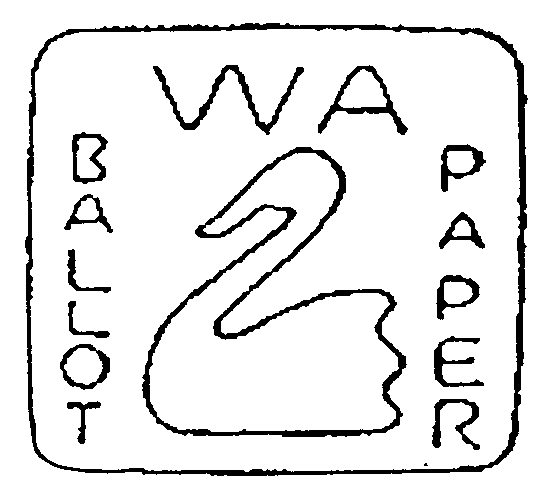 	[Form 37 amended: Gazette 8 Nov 1996 p. 6277.]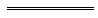 Notes1	This is a compilation of the Electoral Regulations 1996 and includes the amendments made by the other written laws referred to in the following table.  The table also contains information about any reprint.Compilation table2	The Evidence Act 1906 s. 106 was deleted by the Oaths, Affidavits and Statutory Declarations (Consequential Provisions) Act 2005 s. 51.3	Repealed by the Oaths, Affidavits and Statutory Declarations (Consequential Provisions) Act 2005 s. 3.Defined terms[This is a list of terms defined and the provisions where they are defined.  The list is not part of the law.]Defined term	Provision(s)authorised person	2ballot paper envelope	2election	28(1)election period	28(1)issuing officer	2member	28(1)prescribed body	28(1)public employee	28(1)record	2 1 Surname orfamily nameSurname orfamily nameSurname orfamily nameAll Christianorgiven namesAll Christianorgiven namesAll Christianorgiven names 2 AddressAddressAddress                                                                    Postcode                                                                              Postcode                                                                              Postcode                                                                              Postcode                                                                              Postcode                                                                              Postcode                                                                              Postcode                                                                              Postcode                                                                              Postcode                                                                              Postcode                                                                              Postcode                                                                              Postcode                                                                              Postcode                                                                              Postcode                                                                              Postcode                                                                              Postcode                                                                              Postcode           3 Phone numbersPhone numbersPhone numbersPhone numbersDaytimeDaytimeDaytimeDaytimeDaytimeDaytime(08)(08)(08)Email addressEmail addressEmail address 4 Postal addressPostal addressPostal address                                                                    Postcode                                                                              Postcode                                                                              Postcode                                                                              Postcode                                                                              Postcode                                                                              Postcode                                                                              Postcode                                                                              Postcode                                                                              Postcode                                                                              Postcode                                                                              Postcode                                                                              Postcode                                                                              Postcode                                                                              Postcode                                                                              Postcode                                                                              Postcode                                                                              Postcode           5 OccupationOccupationOccupation 6   6   6   6  Male	Female	 7  7 Date of birthDate of birthDay      Month   YearDay      Month   YearDay      Month   YearDay      Month   YearDay      Month   YearDay      Month   YearDay      Month   Year 8  8  8 Town of birthTown of birthTown of birthTown of birthTown of birth 9  9 Place of birthPlace of birth10   10   Citizenship status Australian citizen by birth Australian citizen by birth Australian citizen by birth Australian citizen by birth Australian citizen by birthororororor I have become an Australian citizen I have become an Australian citizen I have become an Australian citizen I have become an Australian citizen I have become an Australian citizenCitizenship certificate numberCitizenship certificate numberCitizenship certificate numberCitizenship certificate numberCitizenship certificate numberCitizenship certificate numberCitizenship certificate numberCitizenship certificate numberCitizenship certificate numberName on citizenship certificateName on citizenship certificateName on citizenship certificateName on citizenship certificateName on citizenship certificateName on citizenship certificateName on citizenship certificateName on citizenship certificateName on citizenship certificateName on citizenship certificateorororororororororor British subject who was enrolled at any time between 26 October 1983 and 25 January 1984 inclusive British subject who was enrolled at any time between 26 October 1983 and 25 January 1984 inclusive British subject who was enrolled at any time between 26 October 1983 and 25 January 1984 inclusive British subject who was enrolled at any time between 26 October 1983 and 25 January 1984 inclusive British subject who was enrolled at any time between 26 October 1983 and 25 January 1984 inclusive British subject who was enrolled at any time between 26 October 1983 and 25 January 1984 inclusive British subject who was enrolled at any time between 26 October 1983 and 25 January 1984 inclusive British subject who was enrolled at any time between 26 October 1983 and 25 January 1984 inclusive British subject who was enrolled at any time between 26 October 1983 and 25 January 1984 inclusive British subject who was enrolled at any time between 26 October 1983 and 25 January 1984 inclusive British subject who was enrolled at any time between 26 October 1983 and 25 January 1984 inclusive British subject who was enrolled at any time between 26 October 1983 and 25 January 1984 inclusive British subject who was enrolled at any time between 26 October 1983 and 25 January 1984 inclusive British subject who was enrolled at any time between 26 October 1983 and 25 January 1984 inclusive British subject who was enrolled at any time between 26 October 1983 and 25 January 1984 inclusive British subject who was enrolled at any time between 26 October 1983 and 25 January 1984 inclusive British subject who was enrolled at any time between 26 October 1983 and 25 January 1984 inclusive British subject who was enrolled at any time between 26 October 1983 and 25 January 1984 inclusiveName on 25 January 1984Name on 25 January 1984Name on 25 January 1984Name on 25 January 1984Name on 25 January 1984Name on 25 January 1984Name on 25 January 1984Name on 25 January 1984Name on 25 January 1984Name on 25 January 19841111Former surname or family nameFormer surname or family nameFormer Christian or given namesFormer Christian or given names12Former addressFormer addressFormer address                                                                   Postcode                                                                             Postcode                                                                             Postcode                                                                             Postcode                                                                             Postcode                                                                             Postcode                                                                             Postcode                                                                             Postcode                                                                             Postcode                                                                             Postcode                                                                             Postcode                                                                             Postcode                                                                             Postcode                                                                             Postcode                                                                             Postcode                                                                             Postcode                                                                             Postcode          13Evidence of your identityConfirm your identity using one of these 3 optionsEvidence of your identityConfirm your identity using one of these 3 optionsEvidence of your identityConfirm your identity using one of these 3 options Australian driver’s licence Australian driver’s licence Australian driver’s licence Australian driver’s licence Australian driver’s licenceNumberNumberNumberNumberNumberNumber13Evidence of your identityConfirm your identity using one of these 3 optionsEvidence of your identityConfirm your identity using one of these 3 optionsEvidence of your identityConfirm your identity using one of these 3 optionsState or TerritoryState or TerritoryState or TerritoryState or TerritoryState or TerritoryState or Territory13Evidence of your identityConfirm your identity using one of these 3 optionsEvidence of your identityConfirm your identity using one of these 3 optionsEvidence of your identityConfirm your identity using one of these 3 optionsororororor13Evidence of your identityConfirm your identity using one of these 3 optionsEvidence of your identityConfirm your identity using one of these 3 optionsEvidence of your identityConfirm your identity using one of these 3 options Australian passport Australian passport Australian passport Australian passport Australian passportNumberNumberNumberNumberNumberNumber13Evidence of your identityConfirm your identity using one of these 3 optionsEvidence of your identityConfirm your identity using one of these 3 optionsEvidence of your identityConfirm your identity using one of these 3 optionsororororor13Evidence of your identityConfirm your identity using one of these 3 optionsEvidence of your identityConfirm your identity using one of these 3 optionsEvidence of your identityConfirm your identity using one of these 3 options Have a person who is on the Commonwealth electoral roll confirm your identity below   ▼ Have a person who is on the Commonwealth electoral roll confirm your identity below   ▼ Have a person who is on the Commonwealth electoral roll confirm your identity below   ▼ Have a person who is on the Commonwealth electoral roll confirm your identity below   ▼ Have a person who is on the Commonwealth electoral roll confirm your identity below   ▼ Have a person who is on the Commonwealth electoral roll confirm your identity below   ▼ Have a person who is on the Commonwealth electoral roll confirm your identity below   ▼ Have a person who is on the Commonwealth electoral roll confirm your identity below   ▼ Have a person who is on the Commonwealth electoral roll confirm your identity below   ▼ Have a person who is on the Commonwealth electoral roll confirm your identity below   ▼ Have a person who is on the Commonwealth electoral roll confirm your identity below   ▼ Have a person who is on the Commonwealth electoral roll confirm your identity below   ▼ Have a person who is on the Commonwealth electoral roll confirm your identity below   ▼ Have a person who is on the Commonwealth electoral roll confirm your identity below   ▼ Have a person who is on the Commonwealth electoral roll confirm your identity below   ▼ Have a person who is on the Commonwealth electoral roll confirm your identity below   ▼ Have a person who is on the Commonwealth electoral roll confirm your identity below   ▼14YOUR DECLARATION	I am eligible to enrol for Western Australian elections.	I declare that all the information I have given on this form is true and complete.YOUR DECLARATION	I am eligible to enrol for Western Australian elections.	I declare that all the information I have given on this form is true and complete.YOUR DECLARATION	I am eligible to enrol for Western Australian elections.	I declare that all the information I have given on this form is true and complete.YOUR DECLARATION	I am eligible to enrol for Western Australian elections.	I declare that all the information I have given on this form is true and complete.YOUR DECLARATION	I am eligible to enrol for Western Australian elections.	I declare that all the information I have given on this form is true and complete.YOUR DECLARATION	I am eligible to enrol for Western Australian elections.	I declare that all the information I have given on this form is true and complete.151515DECLARATION	I am on the Commonwealth electoral roll.	I confirm the identity of the applicant.	I saw the applicant mark this form.** Only applies if the applicant has made a mark because he or she is unable to sign his or her name.DECLARATION	I am on the Commonwealth electoral roll.	I confirm the identity of the applicant.	I saw the applicant mark this form.** Only applies if the applicant has made a mark because he or she is unable to sign his or her name.DECLARATION	I am on the Commonwealth electoral roll.	I confirm the identity of the applicant.	I saw the applicant mark this form.** Only applies if the applicant has made a mark because he or she is unable to sign his or her name.DECLARATION	I am on the Commonwealth electoral roll.	I confirm the identity of the applicant.	I saw the applicant mark this form.** Only applies if the applicant has made a mark because he or she is unable to sign his or her name.DECLARATION	I am on the Commonwealth electoral roll.	I confirm the identity of the applicant.	I saw the applicant mark this form.** Only applies if the applicant has made a mark because he or she is unable to sign his or her name.DECLARATION	I am on the Commonwealth electoral roll.	I confirm the identity of the applicant.	I saw the applicant mark this form.** Only applies if the applicant has made a mark because he or she is unable to sign his or her name.DECLARATION	I am on the Commonwealth electoral roll.	I confirm the identity of the applicant.	I saw the applicant mark this form.** Only applies if the applicant has made a mark because he or she is unable to sign his or her name.DECLARATION	I am on the Commonwealth electoral roll.	I confirm the identity of the applicant.	I saw the applicant mark this form.** Only applies if the applicant has made a mark because he or she is unable to sign his or her name.DECLARATION	I am on the Commonwealth electoral roll.	I confirm the identity of the applicant.	I saw the applicant mark this form.** Only applies if the applicant has made a mark because he or she is unable to sign his or her name.DECLARATION	I am on the Commonwealth electoral roll.	I confirm the identity of the applicant.	I saw the applicant mark this form.** Only applies if the applicant has made a mark because he or she is unable to sign his or her name.DECLARATION	I am on the Commonwealth electoral roll.	I confirm the identity of the applicant.	I saw the applicant mark this form.** Only applies if the applicant has made a mark because he or she is unable to sign his or her name.Signature or mark of applicantSignature or mark of applicantSignature or mark of applicantSignature or mark of applicantSignature or mark of applicantSignature or mark of applicantSignature or mark of applicantSignature of person confirming your identitySignature of person confirming your identitySignature of person confirming your identitySignature of person confirming your identitySignature of person confirming your identitySignature of person confirming your identitySignature of person confirming your identitySignature of person confirming your identitySignature of person confirming your identitySignature of person confirming your identitySignature of person confirming your identity   /    /      /    /      /    /      /    /      /    /      /    /      /    /      /    /      /    /      /    /      /    /      /    /      /    /      /    /      /    /      /    /      /    /      /    /   The declaration at question 15 must be completed if the applicant has made a mark because he or she is unable to sign his or her name.The declaration at question 15 must be completed if the applicant has made a mark because he or she is unable to sign his or her name.Name and address of person confirming your identityThe declaration at question 15 must be completed if the applicant has made a mark because he or she is unable to sign his or her name.The declaration at question 15 must be completed if the applicant has made a mark because he or she is unable to sign his or her name.DistrictSurnameGiven namesResidential AddressStreet No.Street NameResidential AddressSuburbPostcodePhone numbers(Home)(Home)(Home)(Home)(Home)(Work)(Work)(Work)Fax numberE-mailE-mailE-mailI wish to appeal against your objection to my claim for enrolment as an elector for the State Electoral District of ............................................................ for the following reasons:..............................................................................................................................................................................................................................................................................................................................................................................................................................................................................................................................................................................................................................................................................................................................................................................................................................................................................................................................................................................................................................................................................................................................................................................I wish to appeal against your objection to my claim for enrolment as an elector for the State Electoral District of ............................................................ for the following reasons:..............................................................................................................................................................................................................................................................................................................................................................................................................................................................................................................................................................................................................................................................................................................................................................................................................................................................................................................................................................................................................................................................................................................................................................................I wish to appeal against your objection to my claim for enrolment as an elector for the State Electoral District of ............................................................ for the following reasons:..............................................................................................................................................................................................................................................................................................................................................................................................................................................................................................................................................................................................................................................................................................................................................................................................................................................................................................................................................................................................................................................................................................................................................................................I wish to appeal against your objection to my claim for enrolment as an elector for the State Electoral District of ............................................................ for the following reasons:..............................................................................................................................................................................................................................................................................................................................................................................................................................................................................................................................................................................................................................................................................................................................................................................................................................................................................................................................................................................................................................................................................................................................................................................I wish to appeal against your objection to my claim for enrolment as an elector for the State Electoral District of ............................................................ for the following reasons:..............................................................................................................................................................................................................................................................................................................................................................................................................................................................................................................................................................................................................................................................................................................................................................................................................................................................................................................................................................................................................................................................................................................................................................................I wish to appeal against your objection to my claim for enrolment as an elector for the State Electoral District of ............................................................ for the following reasons:..............................................................................................................................................................................................................................................................................................................................................................................................................................................................................................................................................................................................................................................................................................................................................................................................................................................................................................................................................................................................................................................................................................................................................................................I wish to appeal against your objection to my claim for enrolment as an elector for the State Electoral District of ............................................................ for the following reasons:..............................................................................................................................................................................................................................................................................................................................................................................................................................................................................................................................................................................................................................................................................................................................................................................................................................................................................................................................................................................................................................................................................................................................................................................I wish to appeal against your objection to my claim for enrolment as an elector for the State Electoral District of ............................................................ for the following reasons:..............................................................................................................................................................................................................................................................................................................................................................................................................................................................................................................................................................................................................................................................................................................................................................................................................................................................................................................................................................................................................................................................................................................................................................................I wish to appeal against your objection to my claim for enrolment as an elector for the State Electoral District of ............................................................ for the following reasons:..............................................................................................................................................................................................................................................................................................................................................................................................................................................................................................................................................................................................................................................................................................................................................................................................................................................................................................................................................................................................................................................................................................................................................................................Signature of ClaimantSignature of ClaimantSignature of ClaimantSignature of ClaimantSignature of ClaimantSignature of ClaimantSignature of ClaimantDateDateDistrictSurnameGiven namesResidential AddressStreet No.Street NameResidential AddressSuburbPostcodePhone numbers(Home)(Home)(Home)(Home)(Home)(Work)(Work)(Work)Fax numberE-mailE-mailE-mailI wish to object to the name of ............................................................ being on the roll for the State Electoral District of ............................................................ for the following reasons:..............................................................................................................................................................................................................................................................................................................................................................................................................................................................................................................................................................................................................................................................................................................................................................................................................................................................................................................................................................................................................................................................................................................................................................................I enclose a deposit of $2.00I wish to object to the name of ............................................................ being on the roll for the State Electoral District of ............................................................ for the following reasons:..............................................................................................................................................................................................................................................................................................................................................................................................................................................................................................................................................................................................................................................................................................................................................................................................................................................................................................................................................................................................................................................................................................................................................................................I enclose a deposit of $2.00I wish to object to the name of ............................................................ being on the roll for the State Electoral District of ............................................................ for the following reasons:..............................................................................................................................................................................................................................................................................................................................................................................................................................................................................................................................................................................................................................................................................................................................................................................................................................................................................................................................................................................................................................................................................................................................................................................I enclose a deposit of $2.00I wish to object to the name of ............................................................ being on the roll for the State Electoral District of ............................................................ for the following reasons:..............................................................................................................................................................................................................................................................................................................................................................................................................................................................................................................................................................................................................................................................................................................................................................................................................................................................................................................................................................................................................................................................................................................................................................................I enclose a deposit of $2.00I wish to object to the name of ............................................................ being on the roll for the State Electoral District of ............................................................ for the following reasons:..............................................................................................................................................................................................................................................................................................................................................................................................................................................................................................................................................................................................................................................................................................................................................................................................................................................................................................................................................................................................................................................................................................................................................................................I enclose a deposit of $2.00I wish to object to the name of ............................................................ being on the roll for the State Electoral District of ............................................................ for the following reasons:..............................................................................................................................................................................................................................................................................................................................................................................................................................................................................................................................................................................................................................................................................................................................................................................................................................................................................................................................................................................................................................................................................................................................................................................I enclose a deposit of $2.00I wish to object to the name of ............................................................ being on the roll for the State Electoral District of ............................................................ for the following reasons:..............................................................................................................................................................................................................................................................................................................................................................................................................................................................................................................................................................................................................................................................................................................................................................................................................................................................................................................................................................................................................................................................................................................................................................................I enclose a deposit of $2.00I wish to object to the name of ............................................................ being on the roll for the State Electoral District of ............................................................ for the following reasons:..............................................................................................................................................................................................................................................................................................................................................................................................................................................................................................................................................................................................................................................................................................................................................................................................................................................................................................................................................................................................................................................................................................................................................................................I enclose a deposit of $2.00I wish to object to the name of ............................................................ being on the roll for the State Electoral District of ............................................................ for the following reasons:..............................................................................................................................................................................................................................................................................................................................................................................................................................................................................................................................................................................................................................................................................................................................................................................................................................................................................................................................................................................................................................................................................................................................................................................I enclose a deposit of $2.00Signature of ObjectorSignature of ObjectorSignature of ObjectorSignature of ObjectorSignature of ObjectorSignature of ObjectorSignature of ObjectorDateDateDistrictSurnameGiven namesResidential AddressStreet No.Street NameResidential AddressSuburbPostcodePostcodePhone numbers(Home)(Home)(Home)(Home)(Home)(Work)(Work)(Work)(Work)Fax numberE-mailE-mailE-mailI wish to appeal against your objection to the retention of my name on the roll for the State Electoral District of ............................................................ for the following reasons:.......................................................................................................................................................................................................................................................................................................................................................................................................................................................................................................................................................................................................................................................................................................................................................................................................................................................................................................................................................................................................................................................................................................................................................................................I wish to appeal against your objection to the retention of my name on the roll for the State Electoral District of ............................................................ for the following reasons:.......................................................................................................................................................................................................................................................................................................................................................................................................................................................................................................................................................................................................................................................................................................................................................................................................................................................................................................................................................................................................................................................................................................................................................................................I wish to appeal against your objection to the retention of my name on the roll for the State Electoral District of ............................................................ for the following reasons:.......................................................................................................................................................................................................................................................................................................................................................................................................................................................................................................................................................................................................................................................................................................................................................................................................................................................................................................................................................................................................................................................................................................................................................................................I wish to appeal against your objection to the retention of my name on the roll for the State Electoral District of ............................................................ for the following reasons:.......................................................................................................................................................................................................................................................................................................................................................................................................................................................................................................................................................................................................................................................................................................................................................................................................................................................................................................................................................................................................................................................................................................................................................................................I wish to appeal against your objection to the retention of my name on the roll for the State Electoral District of ............................................................ for the following reasons:.......................................................................................................................................................................................................................................................................................................................................................................................................................................................................................................................................................................................................................................................................................................................................................................................................................................................................................................................................................................................................................................................................................................................................................................................I wish to appeal against your objection to the retention of my name on the roll for the State Electoral District of ............................................................ for the following reasons:.......................................................................................................................................................................................................................................................................................................................................................................................................................................................................................................................................................................................................................................................................................................................................................................................................................................................................................................................................................................................................................................................................................................................................................................................I wish to appeal against your objection to the retention of my name on the roll for the State Electoral District of ............................................................ for the following reasons:.......................................................................................................................................................................................................................................................................................................................................................................................................................................................................................................................................................................................................................................................................................................................................................................................................................................................................................................................................................................................................................................................................................................................................................................................I wish to appeal against your objection to the retention of my name on the roll for the State Electoral District of ............................................................ for the following reasons:.......................................................................................................................................................................................................................................................................................................................................................................................................................................................................................................................................................................................................................................................................................................................................................................................................................................................................................................................................................................................................................................................................................................................................................................................I wish to appeal against your objection to the retention of my name on the roll for the State Electoral District of ............................................................ for the following reasons:.......................................................................................................................................................................................................................................................................................................................................................................................................................................................................................................................................................................................................................................................................................................................................................................................................................................................................................................................................................................................................................................................................................................................................................................................I wish to appeal against your objection to the retention of my name on the roll for the State Electoral District of ............................................................ for the following reasons:.......................................................................................................................................................................................................................................................................................................................................................................................................................................................................................................................................................................................................................................................................................................................................................................................................................................................................................................................................................................................................................................................................................................................................................................................Signature of ElectorSignature of ElectorSignature of ElectorSignature of ElectorSignature of ElectorSignature of ElectorSignature of ElectorSignature of ElectorDateDate 1   SURNAME or FAMILY NAME ................ALL CHRISTIAN or GIVEN NAMES ....... 2 RESIDENTIAL ADDRESS ........................ 3 DAYTIME PHONE NUMBER for contact (if convenient) ............................................ 4 POSTAL ADDRESS ..................................If this address is the same as shown at 2, print “AS ABOVE”                                                  Postcode 5 OCCUPATION .......................................... 6 SEX .............................................................   Male                    Female 7 DATE OF BIRTH ...................................... Day               Month                Year 8 I REQUEST THAT MY ADDRESS ..........(Please tick the appropriate box)NOTE:  A statutory declaration must be completed attesting to the existence of the risk(s) claimed and forwarded with this application.  That declaration may be made by the elector or some other person able to attest to the facts. (a)   	not be entered on the electoral roll. 	An Electoral Enrolment Form 	claiming enrolment for my address 	is attached;	OR (b)   	be removed from the electoral roll.Having my address shown on the electoral roll places the personal safety of myself or members of my family at personal risk. 9 I ALSO REQUEST THAT MY NAME BE OMITTED WHEN THE ROLL IS MADE AVAILABLE UNDER SECTION 25 OR 25B OF THE ACT(Tick the box if required)10 0I ALSO APPLY TO BE REGISTERED AS A GENERAL EARLY VOTER UNDER SECTION 93 OF THE ACT(Tick the box if required).....................................................................Signature or mark of applicant(Not required if applicant makes the declaration below.  Please ensure that the declaration is made before this application is sent to the Electoral Commissioner)Statutory declaration as to riskI solemnly and sincerely declare that the risk referred to in  8  above is as follows:........................................................................................................................................................................................................................................................................................................................................................................................................................................................................................................................................................................................................................................And I make this declaration by virtue of section 106 of the Evidence Act 1906 2..........................................................................Signature of declarantDeclared at .................................................................................................... this ..........................day of .............................................................................................................before me............................................................................Commissioner for DeclarationsJustice of the PeacePolice Officeror other person authorised bythe Declarations and AttestationsAct 1913 3Statutory declaration as to riskI solemnly and sincerely declare that the risk referred to in  8  above is as follows:........................................................................................................................................................................................................................................................................................................................................................................................................................................................................................................................................................................................................................................And I make this declaration by virtue of section 106 of the Evidence Act 1906 2..........................................................................Signature of declarantDeclared at .................................................................................................... this ..........................day of .............................................................................................................before me............................................................................Commissioner for DeclarationsJustice of the PeacePolice Officeror other person authorised bythe Declarations and AttestationsAct 1913 3Statutory declaration as to riskI solemnly and sincerely declare that the risk referred to in  8  above is as follows:........................................................................................................................................................................................................................................................................................................................................................................................................................................................................................................................................................................................................................................And I make this declaration by virtue of section 106 of the Evidence Act 1906 2..........................................................................Signature of declarantDeclared at .................................................................................................... this ..........................day of .............................................................................................................before me............................................................................Commissioner for DeclarationsJustice of the PeacePolice Officeror other person authorised bythe Declarations and AttestationsAct 1913 3APPLICATION FOR AN EARLY BALLOT PAPERAPPLICATION FOR AN EARLY BALLOT PAPERAPPLICATION FOR AN EARLY BALLOT PAPERAPPLICATION FOR AN EARLY BALLOT PAPERAPPLICATION FOR AN EARLY BALLOT PAPERELECTOR TO COMPLETE — PLEASE PRINT CLEARLY IN BLACK INKELECTOR TO COMPLETE — PLEASE PRINT CLEARLY IN BLACK INKELECTOR TO COMPLETE — PLEASE PRINT CLEARLY IN BLACK INKELECTOR TO COMPLETE — PLEASE PRINT CLEARLY IN BLACK INKELECTOR TO COMPLETE — PLEASE PRINT CLEARLY IN BLACK INKSURNAME OR FAMILY NAMEGIVEN NAMESADDRESS AS ENROLLED OR FOR WHICH ENROLMENT IS CLAIMEDADDRESS AS ENROLLED OR FOR WHICH ENROLMENT IS CLAIMEDADDRESS AS ENROLLED OR FOR WHICH ENROLMENT IS CLAIMED                                Postcode                                Postcode                                Postcode                                PostcodePHONENUMBERSHomeHomeWorkWorkDATE OF BIRTH           /           /           /           /           /           /           /           /I am an elector for the Districtand am entitled to apply for an early ballot paper.  I request that voting material be sent to me at:and am entitled to apply for an early ballot paper.  I request that voting material be sent to me at:and am entitled to apply for an early ballot paper.  I request that voting material be sent to me at:and am entitled to apply for an early ballot paper.  I request that voting material be sent to me at:and am entitled to apply for an early ballot paper.  I request that voting material be sent to me at:                                                                            Postcode                                                                            Postcode                                                                            Postcode                                                                            Postcode                                                                            Postcode            (If the same as your address as enrolled, print “As above”)            (If the same as your address as enrolled, print “As above”)            (If the same as your address as enrolled, print “As above”)            (If the same as your address as enrolled, print “As above”)            (If the same as your address as enrolled, print “As above”)         /           /         /           /         /           /Signature or mark of applicantDate         /           /         /           /         /           /Signature of authorised witness(only if applicant makes a mark)DateFOR ISSUING OFFICERS USE ONLYFOR ISSUING OFFICERS USE ONLYFOR ISSUING OFFICERS USE ONLYFOR ISSUING OFFICERS USE ONLYFOR ISSUING OFFICERS USE ONLYDATE RECEIVEDNO.NO.SIGNATUREPLACE OF ISSUEDECLARATION FOR EARLY VOTEElectoral District of:Please use BLOCK LETTERS when completing this form.ELECTOR to complete.Family name:			Given name:Address as enrolled:Date of birth:			Former family name:To the Electoral Commissioner,I declare that:		I am the elector who applied for and was issued the enclosed ballot paper(s) for the election on Saturday ...../...../.....; and		I have not already voted at this election.Elector to sign: ....................................If you need assistance you may appoint a person, other than a candidate in this election, to fill in this form and mark the ballot paper(s).  The person must complete the following section.ASSISTANT to complete.Family name:			Given name:Address:I have been appointed by the elector to mark the enclosed ballot paper(s) and I have marked the ballot paper(s) in the way he/she has instructed.Assistant to sign:	Date: AUTHORISED WITNESS to complete.A witness must be more than 18 years of age and must not be a candidate in this election.Family name:			Given name:Address:Witness to sign:				Date:DECLARATION FOR:  ABSENT VOTE;  PROVISIONAL VOTE.Electoral District of:Please use BLOCK LETTERS when completing this form.ELECTOR to complete.Family name:			Given name:Address as enrolled:Date of birth:			Former family name:To the Electoral Commissioner,I declare that:		I enrolled to vote before the close of the roll for this election; and		I have not already voted at this election.Elector to sign: ....................................Presiding Officer/Assistant Presiding Officer/Poll Clerk to complete.Polling place at which vote claimed:Presiding officer to sign:		Date:Form 32Electoral Act 1907 (s. 150)STATISTICAL RETURN.............................................(District (or Region))                                                   	  ...........................................(Date of election)Total 
VotesTotal 
VotesI certify that this return is correct....................................................
Signature of Returning Officer[This return may be made in a written or electronic form.]...................................................
Date[This return may be made in a written or electronic form.]Form 32Electoral Act 1907 (s. 150)STATISTICAL RETURN.............................................(District (or Region))                                                   	  ...........................................(Date of election)Ballot papers
rejected as
informalBallot papers
rejected as
informalI certify that this return is correct....................................................
Signature of Returning Officer[This return may be made in a written or electronic form.]...................................................
Date[This return may be made in a written or electronic form.]Form 32Electoral Act 1907 (s. 150)STATISTICAL RETURN.............................................(District (or Region))                                                   	  ...........................................(Date of election)Total Valid
VotesTotal Valid
VotesI certify that this return is correct....................................................
Signature of Returning Officer[This return may be made in a written or electronic form.]...................................................
Date[This return may be made in a written or electronic form.]Form 32Electoral Act 1907 (s. 150)STATISTICAL RETURN.............................................(District (or Region))                                                   	  ...........................................(Date of election)Details of count of valid votesCandidateI certify that this return is correct....................................................
Signature of Returning Officer[This return may be made in a written or electronic form.]...................................................
Date[This return may be made in a written or electronic form.]Form 32Electoral Act 1907 (s. 150)STATISTICAL RETURN.............................................(District (or Region))                                                   	  ...........................................(Date of election)Details of count of valid votesCandidateI certify that this return is correct....................................................
Signature of Returning Officer[This return may be made in a written or electronic form.]...................................................
Date[This return may be made in a written or electronic form.]Form 32Electoral Act 1907 (s. 150)STATISTICAL RETURN.............................................(District (or Region))                                                   	  ...........................................(Date of election)Details of count of valid votesCandidateI certify that this return is correct....................................................
Signature of Returning Officer[This return may be made in a written or electronic form.]...................................................
Date[This return may be made in a written or electronic form.]Form 32Electoral Act 1907 (s. 150)STATISTICAL RETURN.............................................(District (or Region))                                                   	  ...........................................(Date of election)Details of count of valid votesCandidateI certify that this return is correct....................................................
Signature of Returning Officer[This return may be made in a written or electronic form.]...................................................
Date[This return may be made in a written or electronic form.]Form 32Electoral Act 1907 (s. 150)STATISTICAL RETURN.............................................(District (or Region))                                                   	  ...........................................(Date of election)Details of count of valid votesCandidateI certify that this return is correct....................................................
Signature of Returning Officer[This return may be made in a written or electronic form.]...................................................
Date[This return may be made in a written or electronic form.]Form 32Electoral Act 1907 (s. 150)STATISTICAL RETURN.............................................(District (or Region))                                                   	  ...........................................(Date of election)Polling
PlacesPolling
PlacesRemote areasSpecial 
Institutions
and hospitalsTotal:Ordinary 
VotesPostal VotesAbsent VotesProvisional 
VotesTotalI certify that this return is correct....................................................
Signature of Returning Officer[This return may be made in a written or electronic form.]...................................................
Date[This return may be made in a written or electronic form.]Response date: [insert date]The address for which you are enrolled is: [insert address]Please provide your current residential address if different from the above address:The address for which you are enrolled is: [insert address]Please provide your current residential address if different from the above address:SECTION 1SECTION 1	Unless you choose to pay the penalty amount in one of the ways described in Section 2, complete this section and return this notice to the Western Australian Electoral Commission by posting it in the reply paid envelope provided or by delivering it to [insert address].	Complete either Part A or Part B but not both.	Making a false or misleading statement on this notice is an offence.	Unless you choose to pay the penalty amount in one of the ways described in Section 2, complete this section and return this notice to the Western Australian Electoral Commission by posting it in the reply paid envelope provided or by delivering it to [insert address].	Complete either Part A or Part B but not both.	Making a false or misleading statement on this notice is an offence.Part AIf you did vote, complete this Part by ticking the appropriate box and completing the required details.I voted:	by ordinary vote	by absent vote	by provisional voteat the following polling place ..............................................or	by early vote (obtained by oral application) at the following location .....................................................or	by early vote (obtained by written application)Part BIf you did not vote and you believe you have a valid and sufficient reason, complete this Part.I did not vote because:................................................................................................................................................................................................................................................................................................................................................................................................................................................................................................The person completing Section 1 is to provide the following information about himself or herself:Name: .................................... Daytime contact phone number: .......................Signature of person completing this form .........................................................The person completing Section 1 is to provide the following information about himself or herself:Name: .................................... Daytime contact phone number: .......................Signature of person completing this form .........................................................SECTION 2SECTION 2Penalty: [insert penalty amount]  Response date: [insert date]If you did not vote and you wish to finalise this matter, please pay the penalty in one of the following ways by the response date.Penalty: [insert penalty amount]  Response date: [insert date]If you did not vote and you wish to finalise this matter, please pay the penalty in one of the following ways by the response date.Payment with  Post[insert information about payment]Payment by BPAY[insert information about payment]Payment by mailUsing the reply paid envelope provided, return this notice with a cheque or money order made payable to the Western Australian Electoral Commission.  Do not send cash in the mail.Payment in personCash or cheque payments can be made at the Western Australian Electoral Commission [insert address].Payment of the penalty will end this matter.  However, if you pay by cheque or credit card and that payment is dishonoured, you will be treated as if you had not paid the penalty.Payment of the penalty will end this matter.  However, if you pay by cheque or credit card and that payment is dishonoured, you will be treated as if you had not paid the penalty.Response date: [insert date]Payment with  Post[insert information about payment]Payment by BPAY[insert information about payment]Payment by mailUsing the reply paid envelope provided, return this notice with a cheque or money order made payable to the Western Australian Electoral Commission.  Do not send cash in the mail.Payment in personCash or cheque payments can be made at the Western Australian Electoral Commission [insert address].CitationGazettalCommencementElectoral Regulations 199610 Oct 1996 p. 5321-9110 Oct 1996Electoral Amendment Regulations 19968 Nov 1996 p. 6267-779 Nov 1996 (see r. 2 and Gazette 8 Nov 1996 p. 6265)Electoral Amendment Regulations (No. 2) 19966 Dec 1996 p. 6723-46 Dec 1996Electoral Amendment Regulations 199712 Dec 1997 p. 725912 Dec 1997Electoral Amendment Regulations 199820 Nov 1998 p. 6264-51 Dec 1998 (see r. 2)Electoral Amendment  Regulations 200018 Apr 2000 p. 197618 Apr 2000 Electoral Amendment Regulations (No. 2) 200020 Oct 2000 p. 5925-4821 Oct 2000 (see r. 2 and Gazette 20 Oct 2000 p. 5899)Electoral Amendment Regulations (No. 3) 200010 Nov 2000 p. 6161-8011 Nov 2000 (see r. 2 and Gazette 10 Nov 2000 p. 6193)Reprint of the Electoral Regulations 1996 as at 1 Dec 2000 (includes amendments listed above)Reprint of the Electoral Regulations 1996 as at 1 Dec 2000 (includes amendments listed above)Reprint of the Electoral Regulations 1996 as at 1 Dec 2000 (includes amendments listed above)Electoral Amendment Regulations 200711 May 2007 p. 1995-200211 May 2007Reprint 2: The Electoral Regulations 1996 as at 2 May 2008 (includes amendments listed above)Reprint 2: The Electoral Regulations 1996 as at 2 May 2008 (includes amendments listed above)Reprint 2: The Electoral Regulations 1996 as at 2 May 2008 (includes amendments listed above)Electoral Amendment Regulations 200821 Nov 2008 p. 4922r. 1 and 2: 21 Nov 2008 (see r. 2(a));
Regulations other than r. 1 and 2: 22 Nov 2008 (see r. 2(b))Electoral Amendment Regulations 20124 Dec 2012 p. 5910-18r. 1 and 2: 4 Dec 2012 (see r. 2(a));
Regulations other than r. 1 and 2: 5 Dec 2012 (see r. 2(b) and Gazette 4 Dec 2012 p. 5907)Reprint 3: The Electoral Regulations 1996 as at 11 Jan 2013 (includes amendments listed above)Reprint 3: The Electoral Regulations 1996 as at 11 Jan 2013 (includes amendments listed above)Reprint 3: The Electoral Regulations 1996 as at 11 Jan 2013 (includes amendments listed above)Electoral Amendment Regulations 201616 Aug 2016 p. 3470r. 1 and 2: 16 Aug 2016 (see r. 2(a));
Regulations other than r. 1 and 2: 17 Aug 2016 (see r. 2(b))